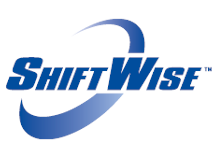 New Release: Specialty Dropdown Additions		Audience: HDO, SUPPLIER & MSP Release Date: 3/3/17ShiftWise is pleased to announce the release of SIX new specialty dropdown options!Outpatient Psychiatric - Mental health and substance use disorder services provided in person in an ambulatory care setting.Pediatric Outpatient - Focuses on the prevention, diagnosis and treatment of infants, children and adolescents who receives medical treatment in an ambulatory care setting.Podiatry - The treatment of the feet and their ailments.Bone Densitometrist – A technologist who performs human bone densitometry scans.Microbiologist – A biological scientist who studies microscopic life forms and processes or works in the field of microbiology.Blood Bank Specialist – A medical laboratory scientist with a specialty certification in immunohematology and transfusion medicine.  If you would like to discuss these additions further or have questions, please reach out to the ShiftWise 24/7 Support Team for assistance.Phone: 1-866-399-2220 Email: support@shiftwise.com